Lobos, 5 de abril  de 2023.-Sra. Secretaria de Asuntos DocentesDistrito Lobos        	La Dirección del Instituto Superior de Formación Docente y Técnica Nº 43 de Lobos, en el marco de la Resolución Nº 5886/03 y su modificatoria del ANEXO I, Resolución N° 1161/20, solicita a Ud. realice la difusión y convocatoria de aspirantes a la cobertura de las horas y/o módulos que se detallan a continuación:-CARRERA:   Profesorado de educación física -Resol. Nº  2432/09-Perfil Docente: -AÑO/CURSO: 2°-PERSPECTIVA/ESPACIO:  Práctica docente II (generalista)-CARGA HORARIA: 1 módulo semanal + 1 módulo TAIN       SITUACIÓN DE REVISTA: Provisional-MOTIVO: Renuncia de titular-LAPSO: ciclo lectivo 2023-TURNO: VESPERTINO-HORARIO:  jueves de 12:00 a 13:00 hs CRONOGRAMA PREVISTO:IMPORTANTE: AL MOMENTO DE EFECTIVIZAR SU INSCRIPCIÓN COMO POSTULANTE A LA COBERTURA DE CUALQUIER ESPACIO CURRICULAR, CONSIDERE LOS DÍAS Y HORARIOS DE LA ASIGNATURA. NO ESTÁN PREVISTOS CAMBIOS HORARIOS.-DIFUSIÓN E INSCRIPCIÓN (ambas en simultáneo): desde el  5/04/2023 al 10/04/2023INSCRIPCIÓN: LINK FORMULARIO:https://forms.gle/xFSR8wYHRdLYzfweAPRESENTACIÓN DE LA PROPUESTA: siguiendo la guía en el sitio www.isfdyt43-bue.infd.edu.ar  organización y gestión institucional/concursos/guía para la elaboración de propuestas pedagógicas.La presentación de propuesta debe ser enviada EN FORMATO PDF adjunto al formulario de inscripción, presentar dos archivos, uno identificado y otro sin identificación personal ( apellido y nombre). Pueden consultar los contenidos en esta planilla de difusión, en la página WEB o solicitarlos al correo isfdyt43lobos@abc.gob.arANEXO III Y DOCUMENTACIÓN RESPALDATORIA: adjuntar EN FORMATO PDF AL FORMULARIO DE INSCRIPCIÓN, siguiendo las indicaciones publicadas en el sitio www.isfdyt43-bue.infd.edu.ar – organización y gestión institucional/concursos/guía práctica para la presentación de títulos y antecedentesCOMISIÓN EVALUADORA: Pablo García, Susana Hernández, Tomas Alonso, Patricia Dambrosio. Suplentes: Eugenio Alba, Shirley Pascual, Graciela Topa y Mónica SollaNOTIFICACION - PROCEDIMIENTO - REQUISITOS: Siguiendo las indicaciones mencionadas en el punto “Difusión e inscripción”-FECHA DE NOTIFICACIÓN DE PUNTAJES DE PROPUESTAS, ANTECEDENTES Y MIEMBROS DE LA COMISIÓN EVALUADORA:   A confirmar. Se notificará vía correo electrónico. -RECUSACIÓN /EXCUSACIÓN: Fecha a confirmar. Una vez recibida la notificación de puntaje contarán con 3 días corridos para la recusación/excusación, vía correo electrónico a isfdyt43lobos@abc.gob.ar-FECHA DE ENTREVISTA:   fecha a confirmar. Se notificará vía correo electrónico, WhatsApp, teléfono.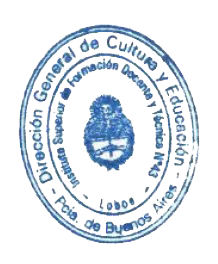 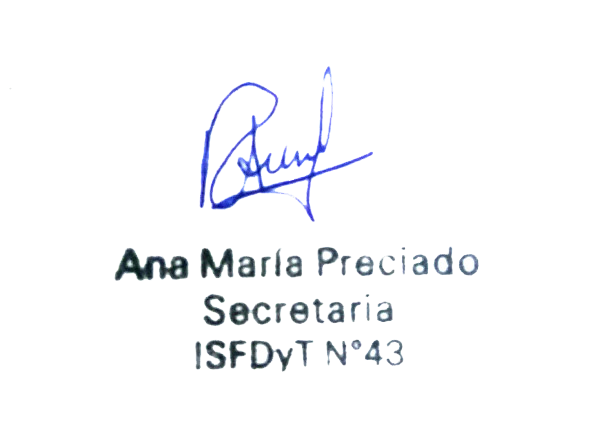 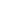                                         Sello                                           			………………………………….               Firma y sello de AutoridadContenidos El campo de la práctica en instituciones escolares: identificación, caracterización y problematización en diferentes ámbitos: urbanos, suburbanos y rurales: caracterización pedagógica, social, cultural y organizativa. Interculturalidad y multilingüismo.  Proyectos institucionales en contextos Análisis e interpretación de la realidad de las diferentes instituciones educativas observadas. Espacios formales de circulación de saberes: la escuela.